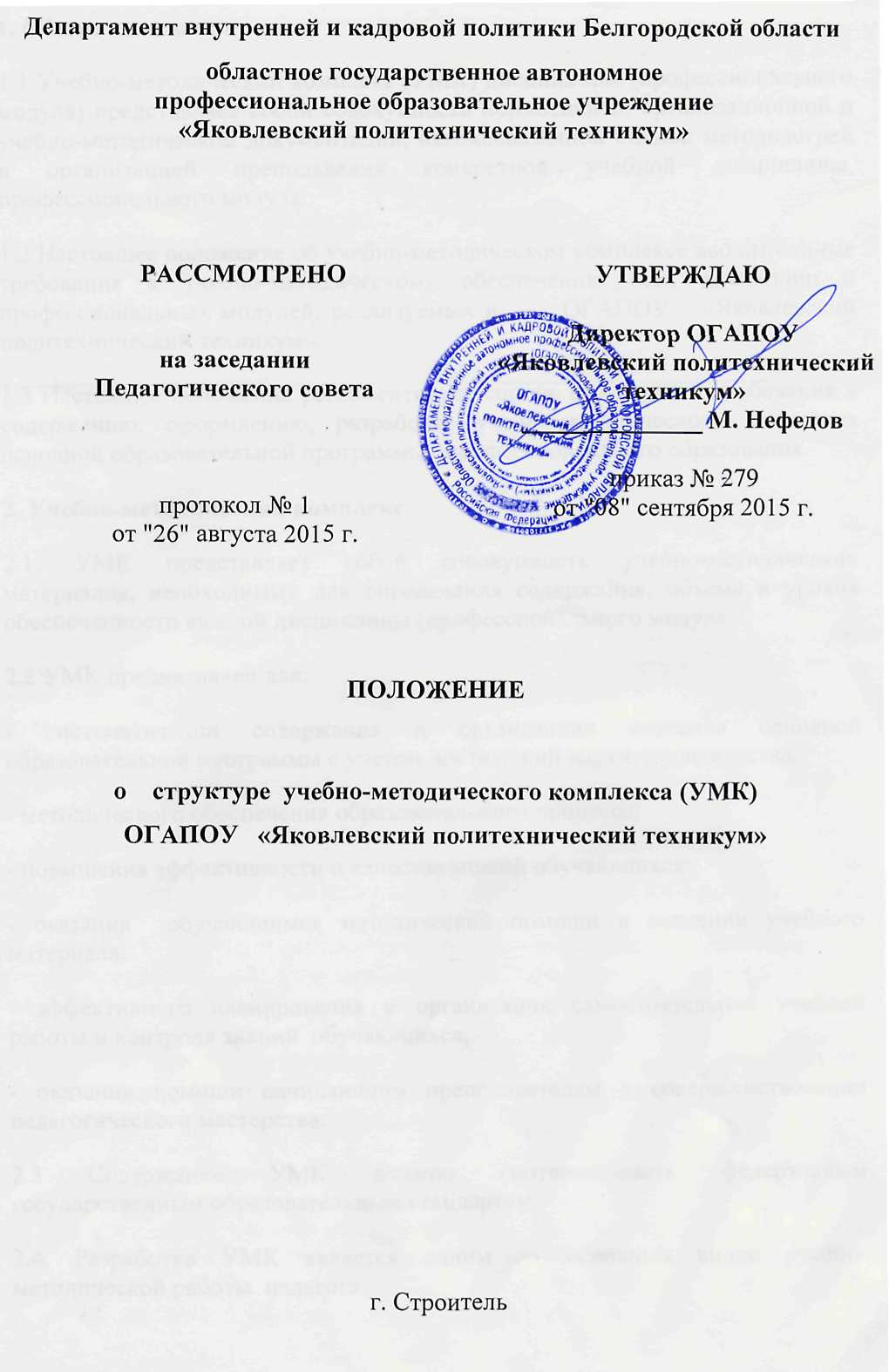 1. Общие положения 1.1. Положение составлено в соответствии с законом Российской Федерации от 29.12.2012 г. № 273 ФЗ «Об образовании в Российской Федерации», Порядком организации и осуществления образовательной деятельности по образовательным программам среднего профессионального образования, утвержденного приказом МОН Российской Федерации от 14 июня 2013 г. № 464, Уставом  техникума, ФГОС СПО. 1.2. Учебно-методический комплекс учебной дисциплины (профессионального модуля), далее – УМК является неотъемлемой частью ОПОП  техникума, которая обязана ежегодно обновляться с учетом запросов работодателей, особенностей развития региона, культуры, науки, экономики, техники, технологий и социальной сферы в рамках, установленных настоящим ФГОС СПО 1.3. Положение об УМК дисциплины, профессионального модуля определяет единые требования к учебно-методическому обеспечению всех учебных дисциплин, модулей, входящих в учебные планы по профессиям и специальностям СПО, реализуемым в техникуме.1.4. УМК создаются с целью обеспечения качественной реализации ФГОС СПО по каждой дисциплине, профессиональному модулю и являются основной частью учебно-методической работы преподавателя. 1.5. УМК представляют собой систему нормативной и учебно- методической документации, средств обучения и контроля, необходимых и достаточных для качественной организации основных и дополнительных образовательных программ, самостоятельной работы  обучающихся в соответствии с учебным планом. 1.6. Контроль над созданием УМК дисциплины и профессионального модуля осуществляется председателями  методических комиссий, заместителем директора по УМР. 1.7. Требования настоящего Положения обязательны для всего преподавательского состава  техникума, независимо от преподаваемой дисциплины и профессионального модуля. 2. Основные задачи УМК2.1. Систематизация содержания учебных дисциплин и профессиональных модулей с учетом достижений науки, техники и практики. 2.2. Повышение качества методического обеспечения дисциплин и профессиональных модулей рабочего учебного плана. Оснащение учебного процесса учебно-методическими, справочными и другими материалами. 2.3. Обеспечение планирования и организации самостоятельной работы и контроля знаний  обучающихся. 3. Структура УМК3.1 Учебно-методический комплекс охватывает все  нормативные и дидактические аспекты обучения. Структура УМК по дисциплине включает: 1 блок.  Программный материал 1. Рабочая программа.  2. Перспективно - тематический план на весь период изучения дисциплины (См. приложение 5) 3. Тематический план консультаций 2 Блок.  Учебно-методический материалМетодические рекомендации к СРМетодические рекомендации к ЛПЗМетодические рекомендации к курсовому проектированию Методические рекомендации к дипломному проектированию Рабочие тетради Конспекты, разработки уроков Учебные пособия Дидактический материал  и т.д.  3 Блок.  Контрольно-оценочные средстваФОС – фонд оценочных средств (по учебным дисциплинам),  включающий в себя КИМ – тестовые задания по темам, вопросы к дифференцированному зачету; вопросы и задания к экзамену; задачи, примеры,  и т.д.   КОС – комплект оценочных материалов по ПМ (см. Положение о фонде оценочных средств для проведения текущего контроля успеваемости промежуточной и итоговой аттестации обучающихся ОГАПОУ «Яковлевский политехнический техникум»)    3.2. Содержание каждого раздела является примерным, может корректироваться с  учётом  специфики дисциплины и продолжительности его изучения. Содержание комплекса ежегодно дополняется новыми разработками. Изменения в материалы  УМК вносятся и рассматриваются МК перед началом учебного года,  утверждаются на заседаниях  МК и фиксируются в листе изменений (Приложение 1). 3.3  Перспективно - тематический план дисциплины (ПМ) составляется для каждой группы по профессии или специальности, если количество часов по учебному плану различное. Перспективно-тематический план может составляться для нескольких групп по одной профессии или специальности, если количество часов по учебному плану одинаковое. 3.5. В календарно-тематическом плане раскрывается последовательность изучения разделов и тем программы, показывается распределение учебных часов по разделам и темам дисциплины как из расчета аудиторных занятий (лекционные, практические, лабораторные занятия), так и самостоятельной работы  обучающихся (Приложение 5). 4. Порядок разработки УМК 4.1. УМК разрабатывается преподавателем, коллективом преподавателей  методической комиссии, обеспечивающим изучение дисциплины и профессионального модуля в соответствии с требованиями ФГОС СПО и учебным планом подготовки  обучающихся по профессиям и специальностям. 4.2. Преподаватель (коллектив преподавателей) обеспечивает качественную подготовку УМК, соответствующих требованиям  ФГОС по профессиям и специальностям СПО, учебно-методическое и техническое обеспечение соответствующей дисциплины. 4.3. Учебно-методические и учебные материалы УМК должны отражать современный уровень развития науки, предусматривать логическую последовательность изложения учебного материала, использование современных методов и технических средств интенсификации учебного процесса, позволяющих обучающимся глубоко осваивать учебный материал и получать навыки по его применению на практике. 4.4. Рабочие программы разрабатываются и утверждаются до начала освоения дисциплины и профессионального модуля обучающимися. Учебные и учебно-методические материалы лекционного курса, методические рекомендации для практических и лабораторных работ, практических занятий, курсовых и  дипломных работ разрабатываются в соответствии с утвержденной программой по дисциплине и профессиональному модулю. 5. Организация контроля содержания и качества разработки УМК5.1. Контроль над содержанием и качеством разработки УМК возлагается на  методическую  комиссию   5.2.  Методическая комиссия   – в лице председателя  МК является ответственной за соответствие УМК требованиям ФГОС СПО по профессиям и специальностям, за учебно- методическое и техническое обеспечение соответствующей дисциплины, в том числе и за обеспечение учебного процесса учебной и учебно- методической литературой. 5.3.  МК техникума   осуществляет текущий контроль над содержанием и качеством подготовки УМК. Методический совет  техникума: -осуществляет анализ отчетов  МК по результатам апробации УМК в учебном процессе; -принимает решение о качестве подготовки УМК по дисциплинам, входящим в учебные планы подготовки обучающихся по  профессиям и специальностям, дает рекомендации по совершенствованию разработанного УМК Методическая служба  техникума:- оказывает методическую помощь преподавателям-разработчикам по составлению учебно-методического комплекса и по его оформлению; - осуществляет проверку соответствия содержания учебного материала утвержденной рабочей программе.УМК должно храниться в методическом кабинете, а также  электронный учебно-методический комплекс должен храниться в библиотеке, кабинете информатики для  обучающихся техникума. Приложение 1Лист измененийПриложение 2РАБОЧАЯ ПРОГРАММА УЧЕБНОЙ ДИСЦИПЛИНЫ  «_________________________»Приложение 3 Методические рекомендации для обучающихся по выполнению  практических занятийпо ПМ  «_______________»по профессии/специальности   «_____________________»20 ___Приложение 4                Областное государственное автономное профессиональноеобразовательное учреждение «Яковлевский политехнический техникум»                                                                                       УТВЕРЖДАЮ                                                                                       Зам. директора по УР_____________ Ю.Н. Зарубина                                                                                             «      »___________2015г.ФОНДОЦЕНОЧНЫХ  СРЕДСТВ                                      ПО УЧЕБНОЙ  ДИСЦИПЛИНЕ «______________»по специальности: __________________Составитель:      ____________Рассмотрен на заседании МК____________________________________«       »      _______________2015г.Протокол №_________Председатель МК _________/___________2.ФОС   (фонд оценочных средств) Содержание:-Пояснительная записка, -паспорт ФОС  с указанием темы, результатов обучения и оценочного  средства по теме, -тестовые вопросы и практические задания,- комплект заданий для контрольных работ, -критерии оценки уровня и качества подготовки обучающихся, -список рекомендуемых и используемых  информационных источниковПриложение5ОГАПОУ    «Яковлевский политехнический техникум»Перспективно-тематический пландисциплины (профессионального модуля)«_________________»по профессиям: ________________________________на___часовразработал преподаватель Ф.И.О.20_______ТЕМАТИЧЕСКИЙ ПЛАНПЕРСПЕКТИВНО-ТЕМАТИЧЕСКИЙ ПЛАН№ п/пИзменения (дополнения)в содержании УМКСогласование(№ протокола МК)Дата внесения изменений1.2.3.СОГЛАСОВАНОпредседатель МК                                                                                    ___________/Грищенко ОПпротокол  методической  комиссии № от «     » ____________ 20__ г.  УТВЕРЖДЕНОзаместитель директорапо УР___________/Зарубина Ю.Н.«     » ____________ 20__ г. РАССМОТРЕНОпредседатель МК                                                                                    ___________/_____________протокол методической комиссииот «___»_________ 20___г.  №____УТВЕРЖДАЮ                                                                                   Зам. директора по УР_____________ Ю.Н. Зарубина                                                                                 «      »___________2015г.Рассмотрено на заседании методической комиссии гуманитарного цикла протокол  от «__»___________________20__г. №__ председатель МК____________  № п/пНаименование разделов и темКоличество часовКоличество часовКоличество часов№ п/пНаименование разделов и темВсегоТеор.зан.Прак.зан№ п/пТема учебного занятияОсновные понятия и положенияМежпредметные и внутрипредметные связиСредства обученияДомашнее задание(автор, название учебника, изд., год)